ПОСТАНОВЛЕНИЕот                    № г. МайкопО внесении изменения в Административный регламент предоставления муниципальной услуги «Предварительное согласование предоставления земельного участка»В целях приведения в соответствие с действующим законодательством, постановляю:1. Внести в Административный регламент Администрации муниципального образования "Город Майкоп" по предоставлению муниципальной услуги ««Предварительное согласование предоставления земельного участка», утвержденный постановлением Администрации муниципального образования "Город Майкоп" от 01.06.2017 N 616 "Об утверждении Административного регламента Администрации муниципального образования "Город Майкоп" по предоставлению муниципальной услуги «Предварительное согласование предоставления земельного участка», следующие изменения:1.1. Пункт 2.4.  изложить в следующей редакции:«2.4. Срок предоставления муниципальной услуги. Общий срок предоставления муниципальной услуги составляет 30 дней со дня поступления заявления с приложенным пакетом документов.В случае, если схема расположения земельного участка, в соответствии с которой предстоит образовать земельный участок, подлежит согласованию в соответствии со статьей 3.5 Федерального закона от 25 октября 2001 года N 137-ФЗ «О введении в действие Земельного кодекса Российской Федерации», срок, предусмотренный пунктом 7 настоящей статьи, может быть продлен не более чем до сорока пяти дней со дня поступления заявления о предварительном согласовании предоставления земельного участка. О продлении срока рассмотрения заявления о предварительном согласовании предоставления земельного участка уполномоченный орган уведомляет заявителя».1.2. Абзац 5 пункта 3.1.3.2. изложить в следующей редакции:«Срок выполнения административной процедуры 28 календарных дней со дня регистрации заявления, в случае, установленном абзацем 2 пункта 2.4. настоящего Регламента – 43 дня со дня регистрации заявления».1.3. Абзац 8 пункта 3.1.4. изложить в следующей редакции:«Срок исполнения данной административной процедуры составляет не более двух рабочих дней со дня принятия указанных решений и не более 30 дней со дня поступления заявления, в случае, установленном абзацем 2 пункта 2.4. настоящего Регламента – не более 45 дней со дня поступления заявления».2. Опубликовать настоящее постановление в газете «Майкопские новости» и разместить на официальном сайте Администрации муниципального образования «Город Майкоп».3. Постановление «О внесении изменения в Административный регламент предоставления муниципальной услуги «Предварительное согласование предоставления земельного участка» вступает в силу со дня его официального опубликования.Глава муниципального образования«Город Майкоп»                                                                            А.В. НаролинАдминистрация муниципального 
образования «Город Майкоп» 
Республики Адыгея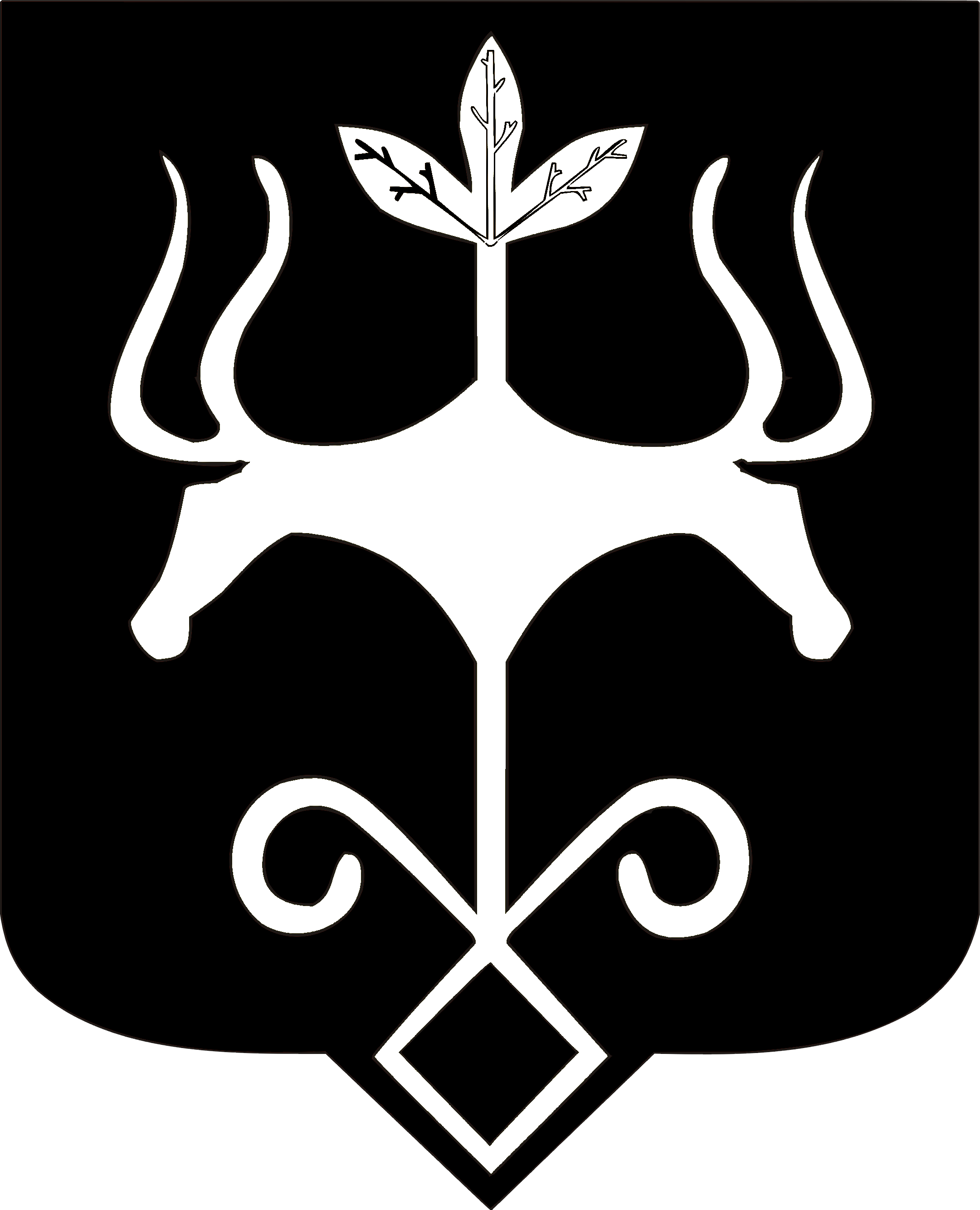 Адыгэ Республикэм
муниципальнэ образованиеу «Къалэу Мыекъуапэ» и Администрацие